Continent FlashcardsEUROPA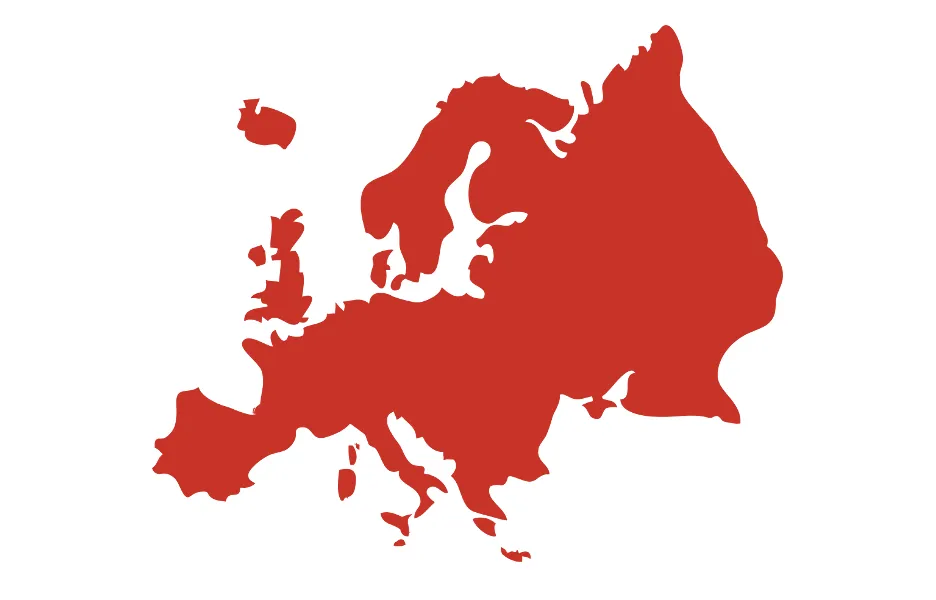 AFRICA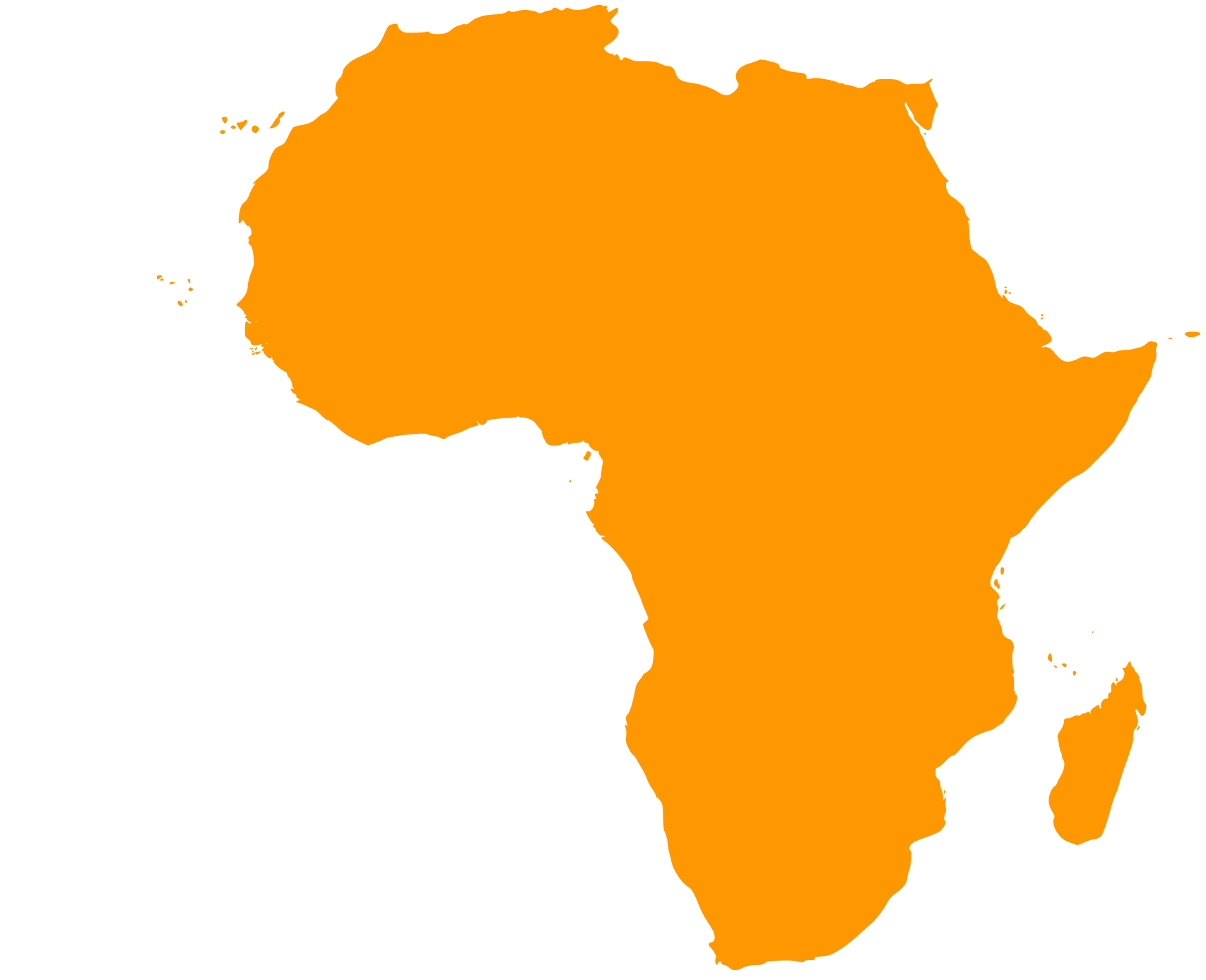 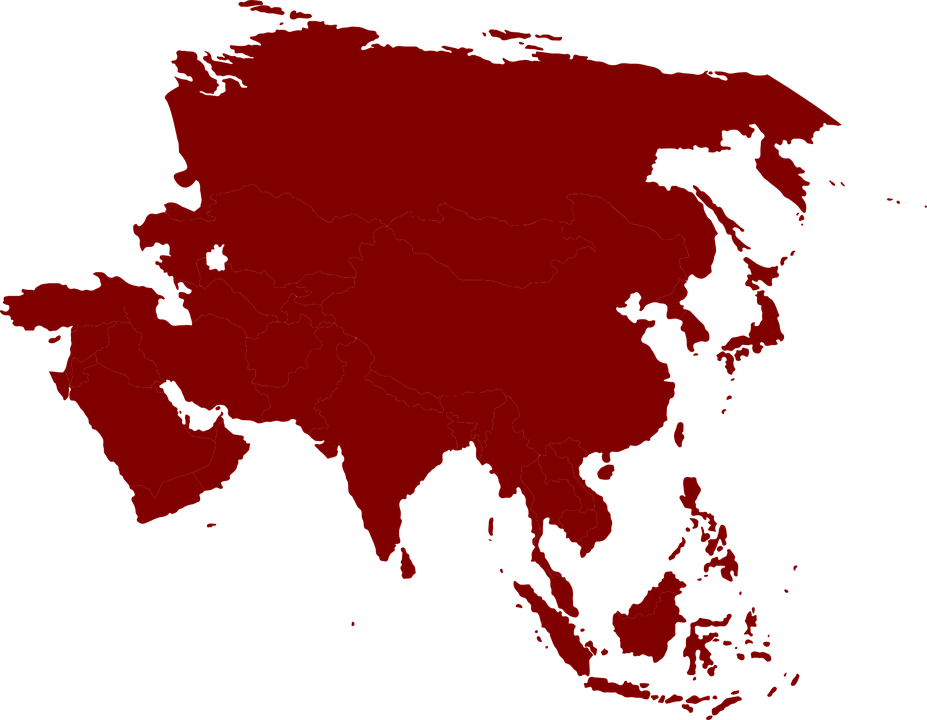 ÁSIA OCEÂNIA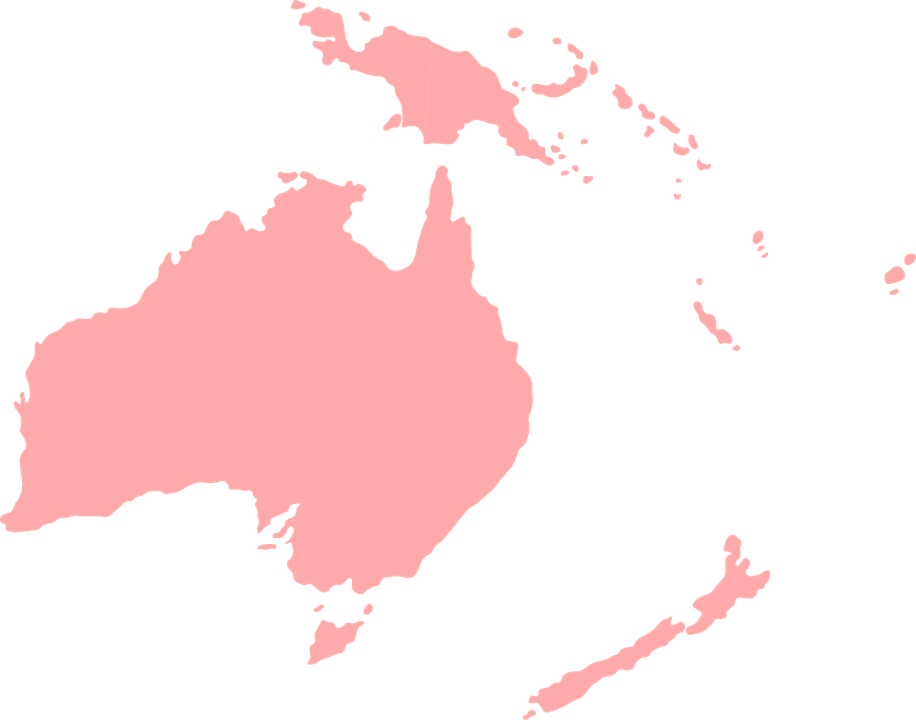 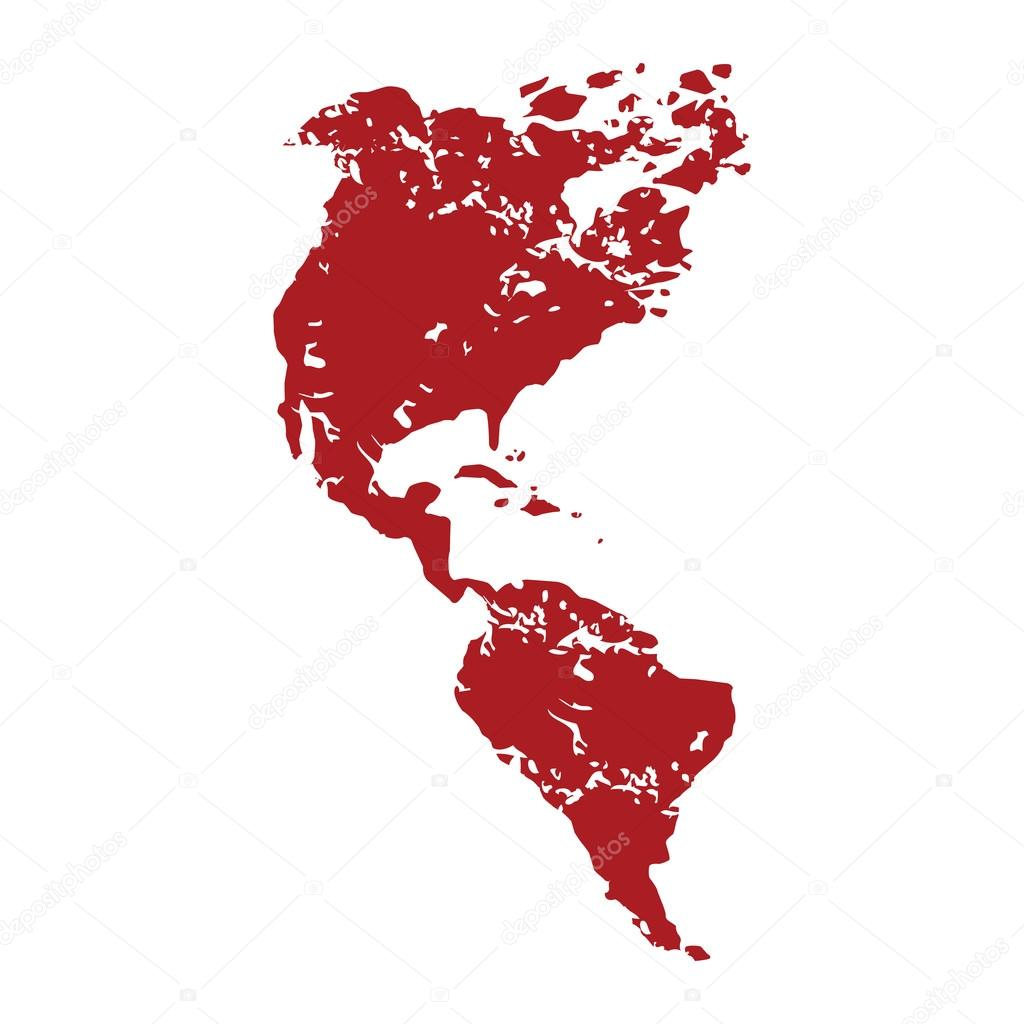 AMÉRICA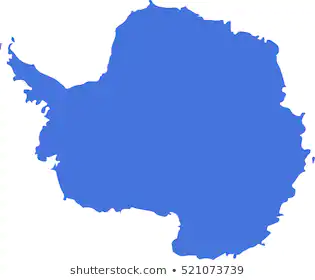 ANTÁRTICA